АДМИНИСТРАЦИЯ КОЛПАШЕВСКОГО РАЙОНА ТОМСКОЙ ОБЛАСТИПОСТАНОВЛЕНИЕ17.07.2023				                                                                     №   628Об утверждении Порядка определения объёма и условия предоставления субсидии из бюджета муниципального образования «Колпашевский район» муниципальным учреждениям культуры на разработку проектно-сметной документации на установку средств обеспечения пожарной безопасности зданий муниципальных учреждений культуры Колпашевского района,                              в том числе прохождение экспертизы проекта                                                                  и определение достоверности сметной стоимостиВ соответствии с абзацем четвёртым пункта 1 статьи 78.1                     Бюджетного кодекса Российской Федерации, постановлением Правительства Российской Федерации от 22.02.2020 № 203                                         «Об общих требованиях к нормативным правовым актам и муниципальным правовым актам, устанавливающим порядок определения объёма и условия предоставления бюджетным и автономным учреждениям субсидий на иные цели», решением Думы Колпашевского района от 28.06.2016 № 56                           «О порядке и случаях использования собственных материальных ресурсов  и финансовых средств муниципального образования «Колпашевский район» для осуществления переданных полномочий по решению вопросов местного значения поселений Колпашевского района», постановлением Администрации Колпашевского района от 30.12.2021 № 1559                               «Об утверждении муниципальной программы «Обеспечение безопасности населения Колпашевского района»ПОСТАНОВЛЯЮ:1. Утвердить Порядок определения объёма и условия предоставления субсидии из бюджета муниципального образования «Колпашевский район» муниципальным учреждениям культуры на разработку проектно-сметной документации на установку средств обеспечения пожарной безопасности зданий муниципальных учреждений культуры Колпашевского района,                                   в том числе прохождение экспертизы проекта и определение достоверности сметной стоимости.2. Признать утратившими силу:1) постановление Администрации Колпашевского района                                         от 18.06.2018 № 537 «Об утверждении Порядка определения объёма                           и условий предоставления субсидии из бюджета муниципального образования «Колпашевский район» муниципальным учреждениям культуры на разработку проектно-сметной документации на установку средств обеспечения пожарной безопасности зданий муниципальных учреждений культуры Колпашевского района»;2) постановление Администрации Колпашевского района                                       от 10.08.2018 № 818 «О внесении изменений в постановление Администрации Колпашевского района от 18.06.2018 № 537                                         «Об утверждении Порядка определения объёма и условий предоставления субсидии из бюджета муниципального образования «Колпашевский район» муниципальным учреждениям культуры на разработку проектно-сметной документации на установку средств обеспечения пожарной безопасности зданий муниципальных учреждений культуры Колпашевского района».3. Опубликовать настоящее постановление в Ведомостях органов местного самоуправления Колпашевского района и разместить                               на официальном сайте органов местного самоуправления муниципального образования «Колпашевский район».4. Контроль за исполнением постановления возложить на начальника Управления по культуре, спорту и молодёжной политике Администрации Колпашевского района Пшеничникову Г.А.Глава района						                                   А.Б.АгеевГ.А.Пшеничникова5 27 40Приложение УТВЕРЖДЕНОпостановлением Администрации Колпашевского района от 17.07.2023 № 628ПОРЯДОКопределения объёма и условия предоставления субсидии из бюджета муниципального образования «Колпашевский район» муниципальным учреждениям культуры на разработку проектно-сметной документации                          на установку средств обеспечения пожарной безопасности зданий муниципальных учреждений культуры Колпашевского района,                                        в том числе прохождение экспертизы проекта                                                                      и определение достоверности сметной стоимостиОбщие положения о предоставлении субсидии1. Настоящий Порядок устанавливает правила определения объёма                      и условия предоставления субсидии из бюджета муниципального образования «Колпашевский район» муниципальным учреждениям культуры на разработку проектно-сметной документации на установку средств обеспечения пожарной безопасности зданий муниципальных учреждений культуры Колпашевского района, в том числе прохождение экспертизы проекта и определение достоверности сметной стоимости                                    (далее – Субсидия).2. Целью предоставления субсидии является финансовое обеспечение расходов муниципальных учреждений культуры на разработку                             проектно-сметной документации на установку средств обеспечения пожарной безопасности зданий муниципальных учреждений культуры Колпашевского района, в том числе прохождение экспертизы проекта                           и определение достоверности сметной стоимости (далее – Мероприятия)                    в рамках реализации мероприятий муниципальной программы                                 «Обеспечение безопасности населения Колпашевского района», утверждённой постановлением Администрации Колпашевского района                       от 30.12.2021 № 1559 «Об утверждении муниципальной программы «Обеспечение безопасности населения Колпашевского района»                               (далее – Программа).3. Лимиты бюджетных обязательств на предоставление Субсидии                      на соответствующий финансовый год и плановый период как до получателя бюджетных средств доведены в установленном порядке до Управления                       по культуре, спорту и молодёжной политике Администрации Колпашевского района (далее – УКС и МП), осуществляющего функции и полномочия учредителя, главного распорядителя и получателя средств бюджета муниципального образования «Колпашевский район».Условия и порядок предоставления субсидии4. В целях получения Субсидии на реализацию Мероприятий муниципальные бюджетные учреждения культуры предоставляют                                  в УКС и МП следующие документы:пояснительную записку, содержащую обоснование необходимости предоставления Субсидии, включая расчёт-обоснование суммы Субсидии,                  в том числе предварительную смету на проведение Мероприятий,                                    а также предложения поставщиков (подрядчиков, исполнителей).5. УКС и МП в течение 10 дней с даты получения документов, указанных в пункте 4 настоящего Порядка, рассматривает предоставленные документы, в рамках чего проверяет сведения, содержащееся в указанных документах, и принимает решение о предоставлении либо об отказе                             в предоставлении Субсидии. О принятом решении муниципальные бюджетные учреждения культуры письменно уведомляются УКС и МП                        в 5-дневный срок с даты принятия соответствующего решения.6. Основаниями для отказа в предоставлении Субсидии являются:1) непредставление или представление не в полном объёме муниципальным бюджетным учреждением культуры документов, предусмотренных пунктом 4 настоящего Порядка;2) недостоверность информации, содержащейся в документах, представленных муниципальным бюджетным учреждением культуры.7. Размер Субсидии муниципальным бюджетным учреждениям культуры определяется приказом УКС и МП, исходя из суммы необходимых расходов в пределах объёма бюджетных ассигнований, предусмотренных                    в бюджете муниципального образования «Колпашевский район»,                              в рамках реализации мероприятий Программы.8. Предоставление Субсидии муниципальным учреждениям культуры осуществляется на основании соглашений, заключаемых между УКС и МП                 и муниципальными учреждениями культуры о предоставлении субсидии                    из бюджета муниципального образования «Колпашевский район» муниципальному бюджетному учреждению культуры на разработку проектно-сметной документации на установку средств обеспечения пожарной безопасности зданий муниципальных учреждений культуры Колпашевского района, в том числе прохождение экспертизы проекта                          и определение достоверности сметной стоимости (далее – Соглашение),                     в течение 10 рабочих дней со дня принятия решения о предоставлении Субсидии в письменной форме. Соглашение заключаются в соответствии                       с формой, установленной Управлением финансов и экономической политики Администрации Колпашевского района. Соглашение должно содержать следующие положения:а) цели предоставления Субсидии;б) размер Субсидии;в) сроки (график) перечисления Субсидии;г) сроки представления отчётности;д) порядок и сроки возврата сумм Субсидии в случае несоблюдения муниципальным учреждением культуры целей, условий и порядка предоставления Субсидии, определённых Соглашением;е) основания и порядок внесения изменений в Соглашение, в том числе в случае уменьшения УКС и МП как получателю бюджетных средств ранее доведённых лимитов бюджетных обязательств на предоставление Субсидии;ж) основания для досрочного прекращения Соглашения по решению УКС и МП в одностороннем порядке, в том числе в связи с:реорганизацией (за исключением реорганизации в форме присоединения) или ликвидацией муниципального учреждения культуры;нарушением муниципальным учреждением культуры целей и условий предоставления Субсидии, установленных настоящим правовым актом                      и (или) Соглашением;з) запрет на расторжение Соглашения муниципальным учреждением культуры в одностороннем порядке;и) значения результатов предоставления Субсидии и показателей, необходимых для достижения результата предоставления Субсидии;к) план мероприятий по достижению результатов предоставления Субсидии.9. Дополнительное соглашение к Соглашению, предусматривающее внесение изменений в указанное Соглашение или о расторжении Соглашения, заключаются в письменном виде в соответствии с формой, установленной Управлением финансов и экономической политики Администрации Колпашевского района. Условия и порядок заключения между УКС и МП и муниципальным учреждением культуры дополнительных соглашений к Соглашению указываются в Соглашении.Условиями заключения дополнительного соглашения к Соглашению, предусматривающего внесение изменений в указанное Соглашение являются:уменьшение УКС и МП как получателю бюджетных средств ранее доведенных лимитов на предоставление Субсидии;поступление мотивированного обращения о внесении изменений                         в Соглашение, в том числе в части изменения размера Субсидии, значений показателя, необходимого для достижения результата предоставления Субсидии;внесение изменений в Порядок, влекущее за собой необходимость изменения условий Соглашения;Условием заключения дополнительного соглашения о расторжении Соглашения является поступление мотивированного обращения, в том числе при отсутствии потребности в средствах Субсидии.Рассмотрение дополнительного соглашения к Соглашению осуществляется стороной Соглашения его получившей, в течении 10 рабочих дней с даты его получения.10. Требования, которым должны соответствовать муниципальные бюджетные учреждения культуры по состоянию на дату не позднее                          чем за 10 календарных дней, предшествующих дате заключения Соглашения, либо принятия решения о предоставлении субсидии, в том числе:а) отсутствие неисполненной обязанности по уплате налогов, сборов, страховых взносов, пеней, штрафов, процентов, подлежащих уплате                          в соответствии с законодательством Российской Федерации о налогах                       и сборах;б) отсутствие просроченной задолженности по возврату в бюджет муниципального образования «Колпашевский район» субсидий, бюджетных инвестиций, предоставленных, в том числе, в соответствии                                            с иными правовыми актами.11. Перечисление Субсидии муниципальным бюджетным учреждениям культуры осуществляется в течение десяти рабочих дней со дня принятия УКС и МП документов, представленных муниципальными бюджетными учреждениями культуры для подтверждения возникновения фактической потребности в средствах Субсидии в порядке, установленном в Соглашении.12. Перечисление средств Субсидии муниципальным бюджетным учреждениям культуры осуществляется на лицевые счета, открытые                               в УФЭП, для отражения операций со средствами, предоставленными                        из бюджета муниципального образования «Колпашевский район»                                    в виде субсидий на иные цели.13. Результатом предоставления Субсидии является разработанная проектно-сметная документация на установку средств обеспечения пожарной безопасности зданий муниципальных учреждений культуры Колпашевского района с положительным заключением экспертизы проекта и достоверности определения сметной стоимости. Показателем результата предоставления Субсидии является количество объектов, на которые разработана проектно-сметная документация                           на установку средств обеспечения пожарной безопасности зданий муниципальных учреждений культуры Колпашевского района                                     с положительным заключением экспертизы проекта и достоверности определения сметной стоимости (ед.).Требования к отчётности14. Отчёт об осуществлении расходов, источником финансового обеспечения которых является Субсидия, представляется муниципальным учреждением культуры в УКС и МП в порядке и сроки, установленные Соглашением, по форме согласно приложению № 1 к настоящему Порядку. Отчёт о достижении результатов предоставления Субсидии представляется муниципальным учреждением культуры в УКС и МП                          по форме согласно приложению № 2 к настоящему Порядку в порядке                       и сроки, установленные Соглашением. Отчёт о реализации плана мероприятий по достижению результатов предоставления Субсидии, иных показателей представляется муниципальным учреждением культуры в УКС и МП по форме согласно приложению № 3 к настоящему Порядку в порядке и сроки, установленные Соглашением.УКС и МП вправе устанавливать в Соглашении дополнительные формы вышеуказанной отчётности и сроки их предоставления.Порядок осуществления контроля за соблюдением целей, условий и порядка предоставления Субсидии и ответственность за их несоблюдение15. Решение о наличии потребности в направлении не использованных в текущем финансовом году остатков средств Субсидии на достижение целей, установленных при предоставлении Субсидии, принимается                          УКС и МП в форме приказа в течение 10 дней со дня предоставления муниципальным бюджетным учреждением культуры ходатайства о наличии у учреждения неисполненных обязательств, источником финансового обеспечения которых являются не использованные на 1 января текущего финансового года остатки субсидий, а также документов                                         (копий документов), подтверждающих наличие и объём указанных обязательств у учреждения.16. Решение об использовании в текущем финансовом году поступлений от возврата ранее произведённых муниципальным бюджетным учреждением культуры выплат, источником финансового обеспечения которых являются Субсидии, для достижения целей, установленных                         при предоставлении Субсидии, принимается УКС и МП в форме приказа                    в течение 10 дней с даты предоставления муниципальным бюджетным учреждением культуры ходатайства с информацией о наличии у учреждения неисполненных обязательств, источником финансового обеспечения которых являются средства от возврата ранее произведённых муниципальным бюджетным учреждением культуры выплат, а также документов                                                (копий документов), подтверждающих наличие и объём указанных обязательств учреждения. 17. УКС и МП и уполномоченный орган муниципального контроля осуществляют обязательную проверку соблюдения целей и условий предоставления Субсидии, предоставляемой в соответствии с настоящим Порядком, в пределах имеющихся полномочий и в порядке, установленном законодательством Российской Федерации и муниципальными правовыми актами. Ответственность за нецелевое использование Субсидии устанавливается в соответствии с законодательством. 18. В случае установления по результатам проверок, проведённых               УКС и МП и (или) уполномоченным органом муниципального финансового контроля, фактов несоблюдения муниципальными бюджетными учреждениями культуры целей и условий предоставления Субсидии, установленных настоящим Порядком и Соглашением, средства подлежат возврату в бюджет муниципального образования «Колпашевский район»                   в объёме Субсидии, использованном с допущением нарушения: а) на основании требования УКС и МП - не позднее 20 рабочих дней           со дня получения соответствующего требования муниципальными бюджетными учреждениями культуры; б) на основании представления и (или) предписания уполномоченного органа муниципального финансового контроля - в сроки, установленные                       в соответствии с бюджетным законодательством Российской Федерации. 19. В случае недостижения результата предоставления Субсидии, установленного в пункте 13 настоящего Порядка, средства в объёме, пропорциональном величине недостижения значений результата предоставления Субсидии, подлежат возврату в бюджет муниципального образования «Колпашевский район» на основании требований УКС и МП                   в течение тридцати календарных дней со дня получения такого требования.____________________________*Записи должны быть в хронологическом порядкеПриложение № 2 к порядку определения объёма и условия предоставления субсидии из бюджета муниципального образования «Колпашевский район» муниципальным учреждениям культуры на разработку проектно-сметной документации на установку средств обеспечения пожарной безопасности зданий муниципальных учреждений культуры Колпашевского района, в том числе прохождение экспертизы проекта и определение достоверности сметной стоимостиОтчёто достижении результатов предоставления субсидии Наименование получателя субсидии                  Наименование главного  распорядителя бюджетных средств                  Наименование субсидии     Руководитель (уполномоченное лицо)получателя субсидии                              _______________   ___________________    ______________________                                                                                        (должность)                       (подпись)                          (расшифровка подписи)Исполнитель                          _______________   ___________________    ______________________                                                                 (должность)                (фамилия, инициалы)                          (телефон)____ ___________ 20___г.Приложение № 3 к порядку определения объёма и условия предоставления субсидии из бюджета муниципального образования «Колпашевский район» муниципальным учреждениям культуры на разработку проектно-сметной документации на установку средств обеспечения пожарной безопасности зданий муниципальных учреждений культуры Колпашевского района, в том числе прохождение экспертизы проекта и определение достоверности сметной стоимостиОтчёт о реализации плана мероприятий по достижению результатов предоставления субсидии, иных показателейна 20_____годНаименование получателя субсидии                  Наименование главного  распорядителя бюджетных средств                  Наименование субсидии     Вид документа    __________________________________________________________________________________________________________ (первичный – «0», уточнённый – «1», «2», «3», «...»)Руководитель (уполномоченное лицо) получателя субсидии      ___________   ___________________    ______________________                                                                                                                                       (должность)                    (подпись)                             (расшифровка подписи)Исполнитель                          _______________   ___________________    ______________________                                                                  (должность)                 (фамилия, инициалы)                          (телефон)____ ___________ 20___г.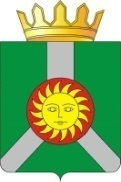 Приложение № 1 к порядку определения объёма и условия предоставления субсидии из бюджета муниципального образования «Колпашевский район» муниципальным учреждениям культуры на разработку проектно-сметной документации на установку средств обеспечения пожарной безопасности зданий муниципальных учреждений культуры Колпашевского района, в том числе прохождение экспертизы проекта и определение достоверности сметной стоимостиПриложение № 1 к порядку определения объёма и условия предоставления субсидии из бюджета муниципального образования «Колпашевский район» муниципальным учреждениям культуры на разработку проектно-сметной документации на установку средств обеспечения пожарной безопасности зданий муниципальных учреждений культуры Колпашевского района, в том числе прохождение экспертизы проекта и определение достоверности сметной стоимостиПриложение № 1 к порядку определения объёма и условия предоставления субсидии из бюджета муниципального образования «Колпашевский район» муниципальным учреждениям культуры на разработку проектно-сметной документации на установку средств обеспечения пожарной безопасности зданий муниципальных учреждений культуры Колпашевского района, в том числе прохождение экспертизы проекта и определение достоверности сметной стоимостиПриложение № 1 к порядку определения объёма и условия предоставления субсидии из бюджета муниципального образования «Колпашевский район» муниципальным учреждениям культуры на разработку проектно-сметной документации на установку средств обеспечения пожарной безопасности зданий муниципальных учреждений культуры Колпашевского района, в том числе прохождение экспертизы проекта и определение достоверности сметной стоимостиПриложение № 1 к порядку определения объёма и условия предоставления субсидии из бюджета муниципального образования «Колпашевский район» муниципальным учреждениям культуры на разработку проектно-сметной документации на установку средств обеспечения пожарной безопасности зданий муниципальных учреждений культуры Колпашевского района, в том числе прохождение экспертизы проекта и определение достоверности сметной стоимостиОтчёт об осуществлении расходов, источником финансового обеспечения которых является субсидияОтчёт об осуществлении расходов, источником финансового обеспечения которых является субсидияОтчёт об осуществлении расходов, источником финансового обеспечения которых является субсидияОтчёт об осуществлении расходов, источником финансового обеспечения которых является субсидияОтчёт об осуществлении расходов, источником финансового обеспечения которых является субсидияОтчёт об осуществлении расходов, источником финансового обеспечения которых является субсидияОтчёт об осуществлении расходов, источником финансового обеспечения которых является субсидияОтчёт об осуществлении расходов, источником финансового обеспечения которых является субсидияНаименование муниципального учреждения культуры-получателя средств субсидии, юридический адрес, контактный телефонНаименование муниципального учреждения культуры-получателя средств субсидии, юридический адрес, контактный телефонНаименование муниципального учреждения культуры-получателя средств субсидии, юридический адрес, контактный телефонНаименование муниципального учреждения культуры-получателя средств субсидии, юридический адрес, контактный телефонНаименование муниципального учреждения культуры-получателя средств субсидии, юридический адрес, контактный телефонНаименование муниципального учреждения культуры-получателя средств субсидии, юридический адрес, контактный телефонНаименование муниципального учреждения культуры-получателя средств субсидии, юридический адрес, контактный телефонНаименование муниципального учреждения культуры-получателя средств субсидии, юридический адрес, контактный телефонПолученные бюджетные ассигнования из бюджета муниципального образования «Колпашевский район» по СоглашениюПолученные бюджетные ассигнования из бюджета муниципального образования «Колпашевский район» по СоглашениюПолученные бюджетные ассигнования из бюджета муниципального образования «Колпашевский район» по СоглашениюПолученные бюджетные ассигнования из бюджета муниципального образования «Колпашевский район» по СоглашениюПолученные бюджетные ассигнования из бюджета муниципального образования «Колпашевский район» по СоглашениюПолученные бюджетные ассигнования из бюджета муниципального образования «Колпашевский район» по СоглашениюПолученные бюджетные ассигнования из бюджета муниципального образования «Колпашевский район» по СоглашениюПолученные бюджетные ассигнования из бюджета муниципального образования «Колпашевский район» по Соглашениюдля___________________________________________________________________________________________________для___________________________________________________________________________________________________для___________________________________________________________________________________________________для___________________________________________________________________________________________________для___________________________________________________________________________________________________для___________________________________________________________________________________________________для___________________________________________________________________________________________________для___________________________________________________________________________________________________в сумме ____________________________________________________________________________  были использованы.в сумме ____________________________________________________________________________  были использованы.в сумме ____________________________________________________________________________  были использованы.в сумме ____________________________________________________________________________  были использованы.в сумме ____________________________________________________________________________  были использованы.в сумме ____________________________________________________________________________  были использованы.в сумме ____________________________________________________________________________  были использованы.в сумме ____________________________________________________________________________  были использованы.№ п/п№ и дата платежного документа№ и дата платежного документаКому перечисленоНазначение и вид платежаСумма платежа руб. коп.Сумма платежа руб. коп.**Всего Всего Всего Всего Всего Копии документов, подтверждающих фактическое направление расходов, прилагаются на ____ листах, в том числе:Копии документов, подтверждающих фактическое направление расходов, прилагаются на ____ листах, в том числе:Копии документов, подтверждающих фактическое направление расходов, прилагаются на ____ листах, в том числе:Копии документов, подтверждающих фактическое направление расходов, прилагаются на ____ листах, в том числе:Копии документов, подтверждающих фактическое направление расходов, прилагаются на ____ листах, в том числе:Копии документов, подтверждающих фактическое направление расходов, прилагаются на ____ листах, в том числе:Копии документов, подтверждающих фактическое направление расходов, прилагаются на ____ листах, в том числе:Копии документов, подтверждающих фактическое направление расходов, прилагаются на ____ листах, в том числе:Руководитель           _______________  (_______________)                                                   (подпись)           (расшифровка подписи)Руководитель           _______________  (_______________)                                                   (подпись)           (расшифровка подписи)Руководитель           _______________  (_______________)                                                   (подпись)           (расшифровка подписи)Руководитель           _______________  (_______________)                                                   (подпись)           (расшифровка подписи)Руководитель           _______________  (_______________)                                                   (подпись)           (расшифровка подписи)Руководитель           _______________  (_______________)                                                   (подпись)           (расшифровка подписи)Руководитель           _______________  (_______________)                                                   (подпись)           (расшифровка подписи)Руководитель           _______________  (_______________)                                                   (подпись)           (расшифровка подписи)Главный бухгалтер _______________  (________________)                                                   (подпись)           (расшифровка подписи)Главный бухгалтер _______________  (________________)                                                   (подпись)           (расшифровка подписи)Главный бухгалтер _______________  (________________)                                                   (подпись)           (расшифровка подписи)Главный бухгалтер _______________  (________________)                                                   (подпись)           (расшифровка подписи)Главный бухгалтер _______________  (________________)                                                   (подпись)           (расшифровка подписи)Главный бухгалтер _______________  (________________)                                                   (подпись)           (расшифровка подписи)Главный бухгалтер _______________  (________________)                                                   (подпись)           (расшифровка подписи)Главный бухгалтер _______________  (________________)                                                   (подпись)           (расшифровка подписи)______  ______________ 20____г.______  ______________ 20____г.______  ______________ 20____г.______  ______________ 20____г.№ п/пНаименование показателяЕдиница измеренияПлановое значениеФактически достигнутоОтклонениеПричины отклонения (неисполнение)12Наименование результата предоставления субсидии, мероприятия Плановое значение результата предоставления субсидии, мероприятияДостигнутое значение результата предоставления субсидии, мероприятияОтклонениеПлановый срок достижения результата предоставления субсидии, мероприятия на текущий финансовый год Срок достижения результата предоставления субсидии, мероприятия Отклонение1234567Результат предоставления субсидии 1:Мероприятие 1.1:…